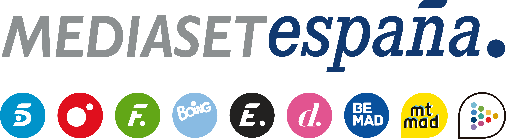 Madrid, 12 de diciembre de 2022Paola, Álvaro y una invitada sorpresa acuden al plató de ‘El Debate de las Tentaciones’Mañana martes a las 22:50h en Cuatro, con Sandra Barneda.Las reflexiones de Paola sobre el acercamiento de Andreu, su pareja, con Cristina; los avances de la relación de Álvaro y Claudia, que han dinamitado la relación de esta con Javi; y la llegada a plató de una invitada misteriosa que ha revolucionado las dos Villas serán los platos fuertes de la nueva entrega de ‘El Debate de las Tentaciones’, que Cuatro emitirá a partir de las 22:50h y que arrancará antes con contenido exclusivo en Mitele PLUS, con Sandra Barneda como presentadora y moderadora del debate en el que intervendrán Anabel Pantoja, Suso Ávarez, Alejandra Rubio, Alejandro Nieto, Terelu Campos, Kiko Jiménez, Marta Peñate, Tania Medina y Arantxa Coca.En su visita, Paola desvelará también si realmente se ha sentido atraída por Vladi, algo que Andreu no ha visto con buenos ojos, y repasará el tenso encuentro que mantuvo con Cristina, la tentadora, en la hoguera de las solteras. Los espectadores podrán ver además, en exclusiva, un divertido adelanto del nuevo tema de Andreu que se mostrará íntegro en el próximo programa. Por su parte, Álvaro acudirá para explicar, entre otros asuntos, cómo ha ido evolucionando su relación con Claudia, quien se ha mostrado arrepentida del daño que le ha podido causar a su pareja. Durante la charla con el soltero se mostrarán imágenes inéditas de la hoguera de Javi y material exclusivo de cómo han sido sus primeras horas tras llegar a la Villa, así como el primer minuto de la hoguera de los solteros en la que se enfrenta a Javi.A lo largo de la velada, los espectadores serán testigos de la llegada en moto a las instalaciones de Mediaset España de una misteriosa mujer, alguien que ha conseguido revolucionar la dinámica de las dos Villas y que revelará su identidad al quitarse el casco en el plató. ‘El Debate de las Tentaciones’ mostrará también tres avances exclusivos de la hoguera final entre Samu y Tania y planteará dos nuevas preguntas vinculantes a la audiencia a través de www.cuatro.com: ¿Qué hoguera de soltero prefieren ver en exclusiva? y ¿Qué adelanto de elección de cita 24 horas quieren que se emita?